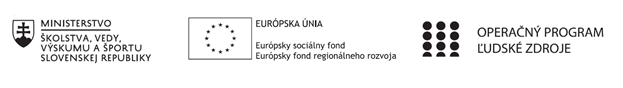 Správa o činnosti pedagogického klubu Príloha:Prezenčná listina zo stretnutia pedagogického klubuPokyny k vyplneniu Správy o činnosti pedagogického klubu:Prijímateľ vypracuje správu ku každému stretnutiu pedagogického klubu samostatne. Prílohou správy je prezenčná listina účastníkov stretnutia pedagogického klubu. V riadku Prioritná os – VzdelávanieV riadku špecifický cieľ – uvedie sa v zmysle zmluvy o poskytnutí nenávratného finančného príspevku (ďalej len "zmluva o NFP")V riadku Prijímateľ -  uvedie sa názov prijímateľa podľa zmluvy o poskytnutí nenávratného finančného príspevku V riadku Názov projektu -  uvedie sa úplný názov projektu podľa zmluvy NFP, nepoužíva sa skrátený názov projektu V riadku Kód projektu ITMS2014+ - uvedie sa kód projektu podľa zmluvy NFPV riadku Názov pedagogického klubu (ďalej aj „klub“) – uvedie sa  názov klubu V riadku Dátum stretnutia/zasadnutia klubu -  uvedie sa aktuálny dátum stretnutia daného klubu učiteľov, ktorý je totožný s dátumom na prezenčnej listineV riadku Miesto stretnutia  pedagogického klubu - uvedie sa miesto stretnutia daného klubu učiteľov, ktorý je totožný s miestom konania na prezenčnej listineV riadku Meno koordinátora pedagogického klubu – uvedie sa celé meno a priezvisko koordinátora klubuV riadku Odkaz na webové sídlo zverejnenej správy – uvedie sa odkaz / link na webovú stránku, kde je správa zverejnenáV riadku  Manažérske zhrnutie – uvedú sa kľúčové slová a stručné zhrnutie stretnutia klubuV riadku Hlavné body, témy stretnutia, zhrnutie priebehu stretnutia -  uvedú sa v bodoch hlavné témy, ktoré boli predmetom stretnutia. Zároveň sa stručne a výstižne popíše priebeh stretnutia klubuV riadku Závery o odporúčania –  uvedú sa závery a odporúčania k témam, ktoré boli predmetom stretnutia V riadku Vypracoval – uvedie sa celé meno a priezvisko osoby, ktorá správu o činnosti vypracovala  V riadku Dátum – uvedie sa dátum vypracovania správy o činnostiV riadku Podpis – osoba, ktorá správu o činnosti vypracovala sa vlastnoručne   podpíšeV riadku Schválil - uvedie sa celé meno a priezvisko osoby, ktorá správu schválila (koordinátor klubu/vedúci klubu učiteľov) V riadku Dátum – uvedie sa dátum schválenia správy o činnostiV riadku Podpis – osoba, ktorá správu o činnosti schválila sa vlastnoručne podpíše.Príloha správy o činnosti pedagogického klubu                                                                                             PREZENČNÁ LISTINAMiesto konania stretnutia: Základná škola A. Sládkoviča, Sliač, Pionierska 9, 96231Dátum konania stretnutia: 08.06.2020Trvanie stretnutia: od 13.30 hod	do 16:30 hod	Zoznam účastníkov/členov pedagogického klubu:Meno prizvaných odborníkov/iných účastníkov, ktorí nie sú členmi pedagogického klubu  a podpis/y:Prioritná osVzdelávanieŠpecifický cieľ1.1.1 Zvýšiť inkluzívnosť a rovnaký prístup ku kvalitnému vzdelávaniu a zlepšiť výsledky a kompetencie detí a žiakovPrijímateľZákladná škola A. Sládkoviča, Sliač, Pionierska 9, 96231Názov projektuZvýšenie kvality vzdelávania na Základnej škole A. Sládkoviča SliačKód projektu  ITMS2014+312011S553Názov pedagogického klubu Pedagogický klub -  prírodovedných predmetovDátum stretnutia  pedagogického klubu08.06.2020Miesto stretnutia  pedagogického klubuZákladná škola A. Sládkoviča, Sliač, Pionierska 9, 96231Meno koordinátora pedagogického klubuMgr. Alena LisičanováOdkaz na webové sídlo zverejnenej správy....................Manažérske zhrnutie:krátka anotácia, kľúčové slová záverečné slovné hodnotenie prírodovedných predmetovHlavné body, témy stretnutia, zhrnutie priebehu stretnutia: Členovia klubu sa oboznámili s programom  18. stretnutia.1 . Slovné hodnotenie – záverečné hodnotenie žiakovPriebeh:1. Podľa odhlasovania pedagogickou radou dňa 17.04.2020 žiaci 5.-9. ročníka budú v závere školského roka hodnotení slovne z predmetov biológia, geografia, chémia a fyzika. Predmety matematika, slovenský jazyk a cudzí jazyk budú hodnotené známkou. Informatika bude hodnotená slovom absolvoval/neabsolvoval. Členovia klubu tvorili a navrhovali slovné hodnotenie .Využili sme dostupnú literatúru Slovné hodnotenie žiakov dobrým slovom , autorka: Ľudmila Weissová-Bistáková • Didaktis (2006) a materiál dostupný na internete:https://dobraskola.sk/ako-pisem-slovne-hodnotenia/https://eduworld.sk/cd/kornelia-durikova/7032/slovne-hodnotenie-ziakov--ako-by-malo-vyzerathttps://psychologickecentrum.sk/slovne-hodnotenie-pod-lupou/https://ucimenadialku.sk/odporucania/webinare-o-slovnom-hodnoteniVyučujúci na základe aktivít k 12.3.2020, odosielaných prác žiakov počas dištančného vzdelávania a správnosti ich riešenia, prístupe žiakov k dištančnému vzdelávaniu zosumarizovali záverečné slovné hodnotenie nasledovne:1.Žiak si v 2. polroku školského roku 2019/2020 osvojil podstatnú časť z učiva predpísaného učebnými osnovami. K pracovným úlohám pristupoval mimoriadne zodpovedne.2.Žiak  v 2. polroku školského roku 2019/2020 nadobudol veľa užitočných vedomostí z učiva predpísaného učebnými osnovami. K pracovným úlohám pristupoval zodpovedne. Bolo by dobré pokúsiť sa pracovať dôslednejšie.3.Žiak si v 2. polroku školského roku 2019/2020 osvojil priemerné množstvo z učiva predpísaného učebnými osnovami. K pracovným úlohám pristupoval primerane aktívne. Bolo by dobré pokúsiť sa pracovať zodpovednejšie.4.Žiak si v 2. polroku školského roku 2019/2020 osvojil postačujúce množstvo z učiva predpísaného učebnými osnovami. K pracovným úlohám pristupoval na postačujúcej úrovni. Bolo by dobré pokúsiť sa pracovať dôslednejšie a zodpovednejšie.5.Žiak si v 2. polroku školského roku 2019/2020 osvojil minimálnu časť z učiva predpísaného učebnými osnovami. Bolo by dobré prehodnotiť svoj prístup k učeniu sa.Závery a odporúčania:na základe usmernenia ministerstva školstva, metodického usmernenia 22/2011 spracovať záverečné hodnotenie žiakov, prihliadnuc k mimoriadnej situácii a možnostiam dištančného vzdelávania jednotlivých žiakov Vypracoval (meno, priezvisko)Mgr. Ivana OltmanováDátum08.06.2020PodpisSchválil (meno, priezvisko)Mgr. Alena LisičanováDátum08.06.2020PodpisPrioritná os:VzdelávanieŠpecifický cieľ:1.1.1 Zvýšiť inkluzívnosť a rovnaký prístup ku kvalitnému vzdelávaniu a zlepšiť výsledky a kompetencie detí a žiakovPrijímateľ:Základná škola A. Sládkoviča, Sliač, Pionierska 9, 96231Názov projektu:Zvýšenie kvality vzdelávania na Základnej škole A. Sládkoviča SliačKód ITMS projektu:312011S553Názov pedagogického klubu:Pedagogický klub -  prírodovedných predmetovč.Meno a priezviskoPodpisInštitúcia1.Mgr. Alena LisičanováZákladná škola A. Sládkoviča, Sliač, Pionierska 9, 962312.Mgr. Daniela SlovíkováZákladná škola A. Sládkoviča, Sliač, Pionierska 9, 962313.Mgr. Miloslav Storoška        Základná škola A. Sládkoviča, Sliač, Pionierska 9, 962314.Mgr. Elena PlichtováZákladná škola A. Sládkoviča, Sliač, Pionierska 9, 962315.Mgr. Ivana OltmanováZákladná škola A. Sládkoviča, Sliač, Pionierska 9, 962316.Ing. Lucia HöherováZákladná škola A. Sládkoviča, Sliač, Pionierska 9, 96231č.Meno a priezviskoPodpisInštitúcia